Varsity Baseball 2021 Schedule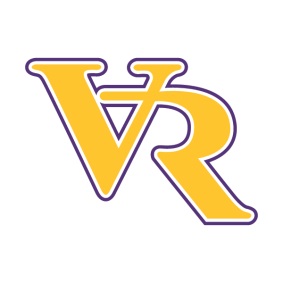 **Scrimmage*Region Games! Senior DayDATEOPPONENTLOCATIONTIMEFebruary 10Central**Away5:30February 15East PauldingHome5:55February 16Paulding CountyAway4:30February 19WestminsterHome5:55February 23Haralson CountyHome5:55February 25Haralson CountyAway5:55February 26BremenAway5:30March 2Lithia Springs*Away5:55March 5Lithia Springs*  DHHome5:00March 6North PauldingAway2:00March 9New Manchester*Away5:55March 10East PauldingAway5:55March 12New Manchester*  DHHome5:00March 16Jackson*Home5:55March 19Jackson*  DHAway5:00March 23Grady*Home5:55March 26Grady*  DHAway5:00March 29Landmark ChristianAway5:55March 31MceachernHome5:55April 9AlpharettaHomeApril 10AlpharettaAwayApril 13Chapel Hill*Away5:55April 16Chapel Hill*  DHHome5:00April 20North Springs*Home5:55April 23North Springs*  DHAway5:00